PRECYZJA. DOSKONAŁOŚĆ. PROFESJONALIZM.DIVE PRO W GOTOWOŚCI NA KAŻDĄ PRZYGODĘ – POD WODĄ, NA LĄDZIE, WSZĘDZIE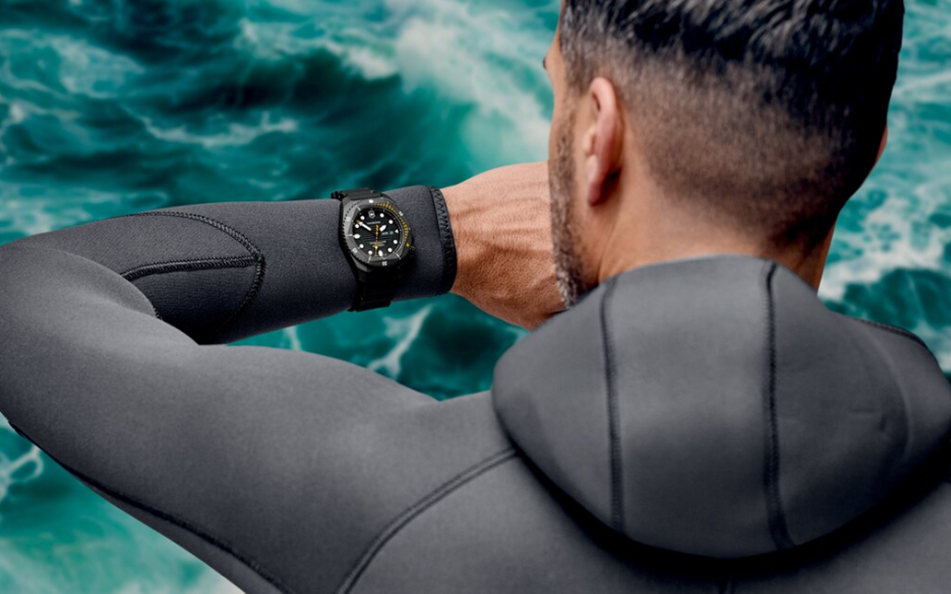 Misją Victorinox jest przygotowanie swoich klientów na codzienne wyzwania, dzięki przemyślanym i mistrzowskim rozwiązaniom, które sprawdzą się zarówno pod wodą, jak i na lądzie – jednym słowem, wszędzie. Nowy zegarek Dive Pro to dowód, że marka kontynuuje swoje dziedzictwo twórcy oryginalnego Swiss Army Knife™️ i przenosi dążenie do doskonałości na swoje zegarki.Nowy Dive Pro to model dla osób, którym zależy na funkcjonalności, precyzji i doskonałości w życiu codziennym. Każdy zegarek posiada certyfikat ISO 6425 i jest wodoszczelny do 300 metrów, a przy tym jest odporny na piasek, kurz, uderzenia czy wibracje.  Zgodnie z normami dotyczącymi nurkowania, charakteryzuje się odpornością na wstrząsy oraz posiada ochronę antymagnetyczną, dzięki czemu zawsze będzie absolutnie punktualny i niezawodny. Wyjątkowa wytrzymałość i wydajność Dive Pro jest możliwa, dzięki zegarmistrzowskim kompetencjom producenta. Wszystkie kolekcje zegarków Victorinox są projektowane, produkowane i poddawane testom 
we własnej fabryce producenta w Szwajcarii z bezkompromisową precyzją oraz dbałością o każdy detal. Proces projektowania ma swój początek w firmowym zakładzie Watch Competence Center w Delémont. Tworzone są tam przemyślane rozwiązania, które mają zapewnić inteligentne funkcje bezbłędnie spełniające swoje zadania, a także wyróżniać się autentycznym i rozpoznawalnym wzornictwem Victorinox: wyraźne linie, mocne kształty i innowacyjne materiały. Wszystkie uniwersalne, niezawodne i opatrzone różnymi certyfikatami ISO zegarki są poddawane rozległym testom wykraczającym ponad standardy branżowe, dzięki czemu konsumenci będą zawsze najlepiej przygotowani do zapanowania nad swoim czasem. Z kolei Gwarancja 5-Year Warranty+ to kolejny dowód na oddanie marki na rzecz wysokiej jakości.Mechanizm kwarcowy czy z naciągiem automatycznym?Nowy zegarek Dive Pro dostępny jest w bogatej gamie kolorów i materiałów z dwoma typami mechanizmów – sprawdzonym i niezawodnym mechanizmem kwarcowym Ronda 715 oraz nowym mechanizmem z naciągiem automatycznym Sellita SW 220-1 z 38-godzinną rezerwą chodu. Na wyraźnej i czytelnej tarczy widnieją duże wskazówki i indeksy, które świecą w dwóch kolorach szwajcarskiej Super-LumiNova® – niebieskim dla detalów niezbędnych podczas nurkowania oraz zielonym dla elementów wskazujących czas, co zapewnia doskonałą czytelność w każdych warunkach. Zabezpieczona zakręcana koronka w modelach z mechanizmem kwarcowym znajduje się na godzinie 3, a w modelach z naciągiem automatycznym na godzinie 4. Obie koronki można łatwo regulować 
w rękawiczkach. Na jednokierunkowym obrotowym bezelu znajdują się wcięcia zapewniające lepszy chwyt, a także 20-minutowa skala czasu dla bezpieczeństwa podczas nurkowania.Koperty w modelach Dive Pro są wytwarzane ze stali lub tytanu w Victorinox Watch Competence Center w Delémont.Za sukcesem marki w dziedzinie zegarków stoi doświadczony zespół ekspertów. Wszystko to odzwierciedla oddanie Victorinox na rzecz podróży marki ku doskonałości.PERSONALIZACJA I RÓŻNORODNOŚĆMarka Victorinox oferuje różnorodność w postaci stale powiększającej się oferty wymiennych pasków, które wyposażone są w innowacyjny system umożliwiający łatwą i błyskawiczną wymianę bez użycia narzędzi. Dzięki temu każdy zegarek Victorinox można spersonalizować poprzez wymianę paska wykonanego między innymi: z drewna, linki paracord, naturalnej gumy, metalu czy skóry.Nowy zegarek Victorinox Dive Pro można kupić na całym świecie w wybranych salonach zegarmistrzowskich, sklepach partnerskich, salonach Victorinox oraz online. Szczegóły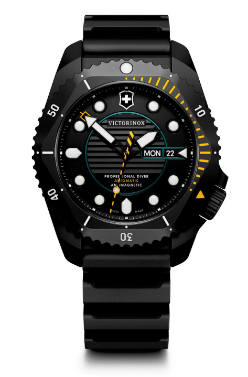 Gotowy na każdą przygodę – pod wodą, na lądzie, wszędzie
PRECYZJA. DOSKONAŁOŚĆ. PROFESJONALIZM.Victorinox Dive Pro – wyprodukowany w SzwajcariiŚrednica: 43 mmKoperta z częściowo przetworzonej stali nierdzewnej lub tytanu (wyprodukowana w Watch Competence Center)Odporne na zarysowania szafirowe szkło z powłoką antyrefleksyjnąWodoodporność do 300 m (30 ATM / 990 stóp)Modele ze stali nierdzewnej wyposażone w bezel ze stali nierdzewnej z powłoką niepodatną na zarysowania. Modele z tytanową kopertą wyposażone w bezel tytanowy (piaskowanie i czarna powłoka PVD na wybranych modelach)Jednokierunkowy obrotowy bezel, luminescencyjny znacznik na godzinie 12, wygrawerowane 20-minutowe strefy i skala odmierzania czasuZakręcany dekiel (stal nierdzewna lub tytan)Zabezpieczona zakręcana koronka na godzinie 3 w modelach z mechanizmem kwarcowym i na godzinie 4 w zegarkach z mechanizmem z naciągiem automatycznymTarcza i pasekWskazówki, indeksy i znacznik na bezelu pokryte warstwą Super-Luminova® (2 kolory)Datownik z dniem miesiąca w modelach kwarcowych na godzinie 3 oraz datownik z dniem miesiąca i tygodnia w modelach z naciągiem automatycznym na godzinie 3Trójwymiarowa tarcza z dużymi znacznikami godzin i matowym wykończeniemWydłużany pasek z naturalnej gumy lub paracorduMożliwość wymiany wszystkich pasków bez użycia narzędziMechanizmSzwajcarski mechanizm kwarcowy Ronda 715Szwajcarski mechanizm z naciągiem automatycznym Sellita SW220-1 (38-godzinna rezerwa chodu)Funkcje specjalneProfesjonalny zegarek dla nurków z certyfikatem ISO 6425 posiada:Certyfikat ISO 1413 potwierdzający odporność na wstrząsyCertyfikat ISO 764 potwierdzający ochronę antymagnetycznąWodoszczelność do 300 m (30 ATM / 990 stóp)Modele mechaniczne z naciągiem automatycznymSugerowana cena detalicznaOd 3 900 PLN do 6 800 PLN DodatkiWybrane modele posiadają dodatkowy pasek z naturalnej gumy oraz pudełko zapewniające bezpieczne przechowywanieUwaga: Wszystkie zegarki są projektowane, produkowane i poddawane testom w fabryce Victorinox w SzwajcariiCAŁA KOLEKCJA* W komplecie dodatkowy pasek z gumy i etui na akcesoria.GWARANCJA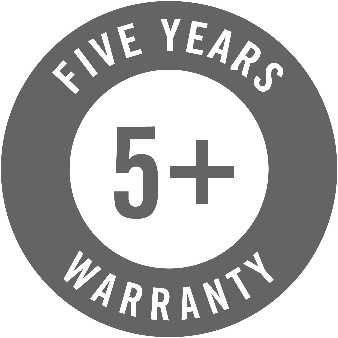 Zegarek jest objęty 5-letnią gwarancją 5-Year Warranty + potwierdzającą najwyższą jakość Victorinox.PLIKI DO POBRANIAZdjęcia do pobrania tutaj.KONTAKT DLA MEDIÓW:Angelika WaszkiewiczBiuro Prasowe Victorinox PLe-mail: angelika.waszkiewicz@more-ca.comtel: +48 509 612 229


O FIRMIE VICTORINOXPONAD 130 LAT DOSKONAŁEGO PRZYGOTOWANIA Początki Victorinox sięgają 1884 roku, kiedy Karl Elsener otworzył warsztat produkujący noże w miejscowości Ibach. W 1891 roku dostarczył swoje pierwsze większe zamówienie na noże żołnierskie dla szwajcarskiej armii. Sześć lat później stworzył Szwajcarski Scyzoryk Oficerski i Sportowy – obecnie znany jako Swiss Army Knife™ – który położył fundament pod globalną firmę.Victorinox jest obecnie firmą rodzinną prowadzoną przez czwarte pokolenie, działającą w ponad 120 krajach. Oprócz kultowych scyzoryków Victorinox produkuje najwyższej jakości noże domowe i profesjonalne, zegarki, sprzęt podróżny oraz wody toaletowe. Produkty Victorinox zapewniają klientom najlepsze przygotowanie do codziennych wyzwań, oferując inteligentne i mistrzowskie rozwiązania. Duch przedsiębiorczości założyciela 
i przywiązanie do silnego, opartego na wartościach ładu korporacyjnego są urzeczywistniane po dziś dzień.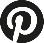 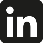 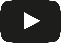 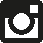 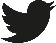 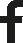 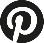 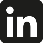 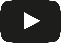 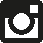 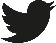 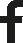 DIVE PRO DIVE PRO DIVE PRO DIVE PRO STAL NIERDZEWNAAISI 316LSTAL NIERDZEWNAAISI 316LTytanASTM Ti-Grade 2TytanASTM Ti-Grade 2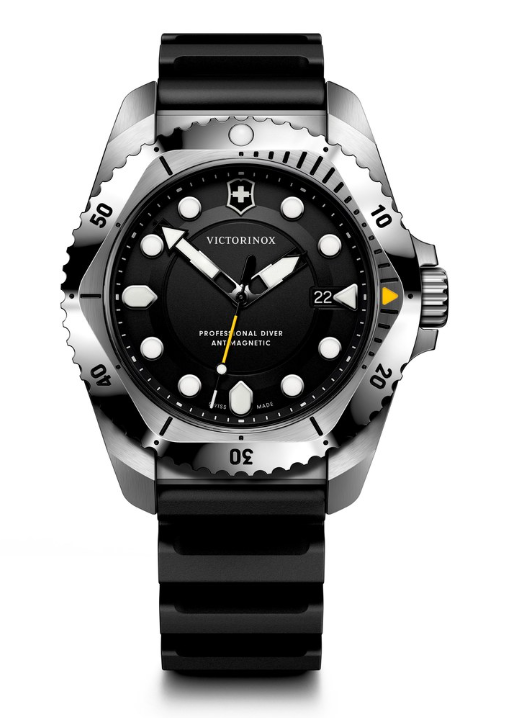 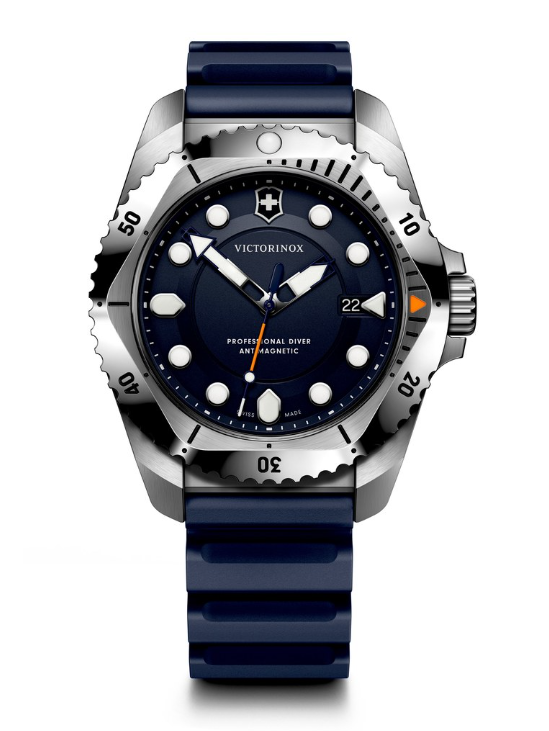 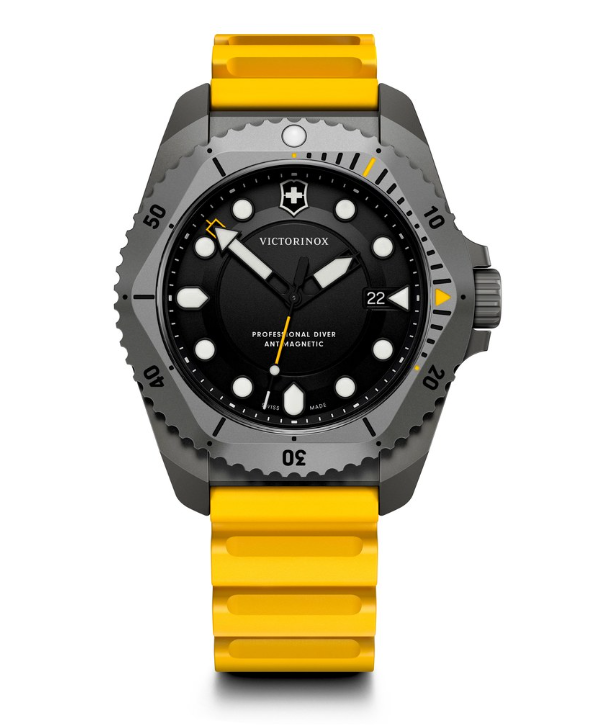 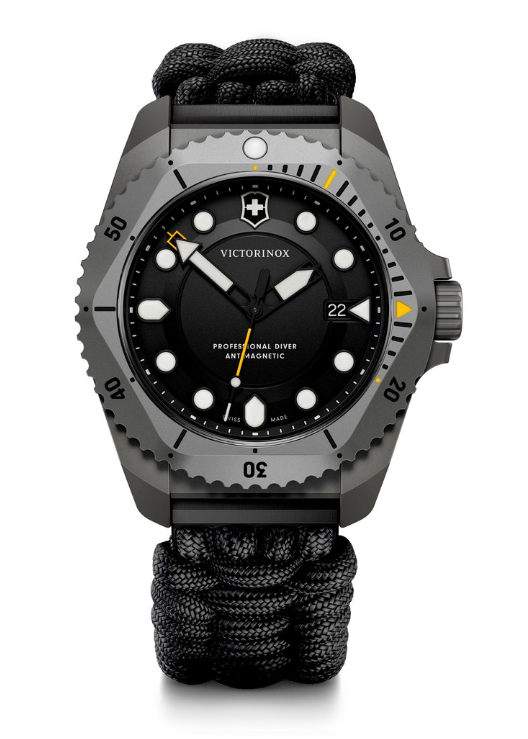 241990241991241992241993.1*DIVE PRO AUTOMATICDIVE PRO AUTOMATICDIVE PRO AUTOMATICDIVE PRO AUTOMATICSTAL NIERDZEWNAAISI 316LSTAL NIERDZEWNAAISI 316LTytanASTM Ti-Grade 2TytanASTM Ti-Grade 2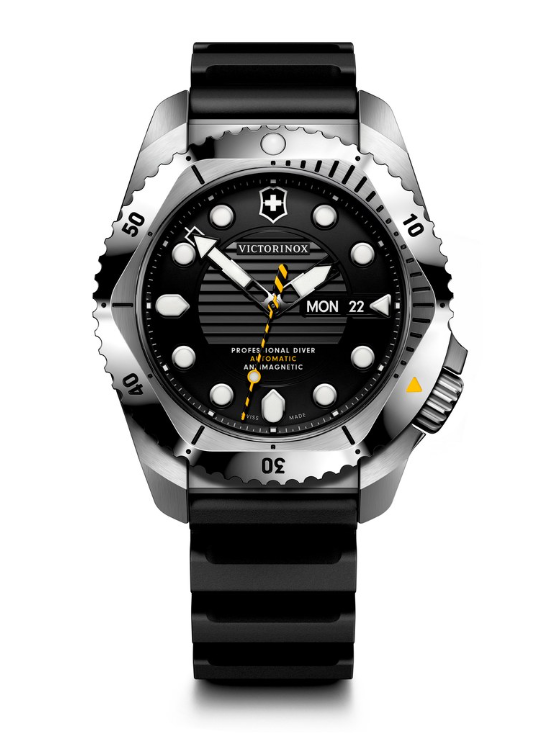 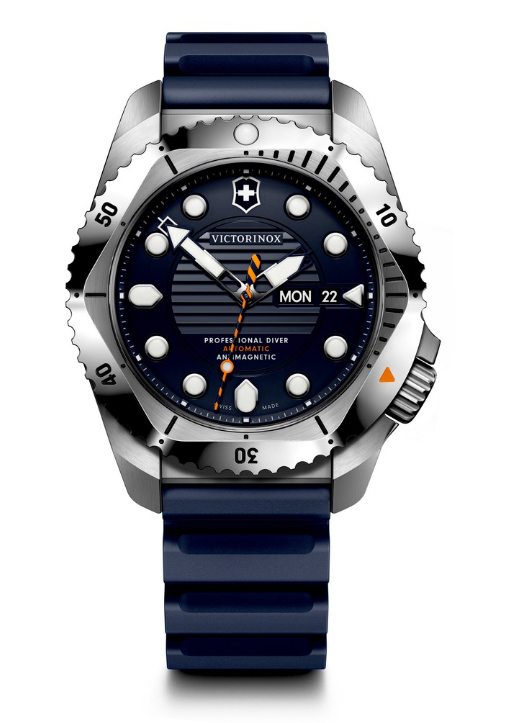 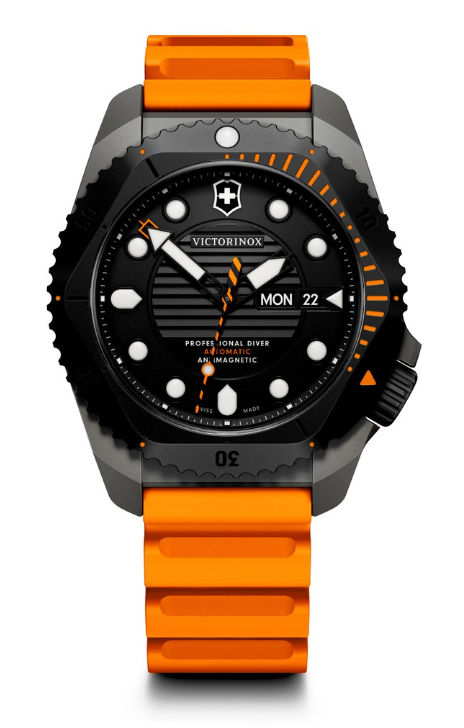 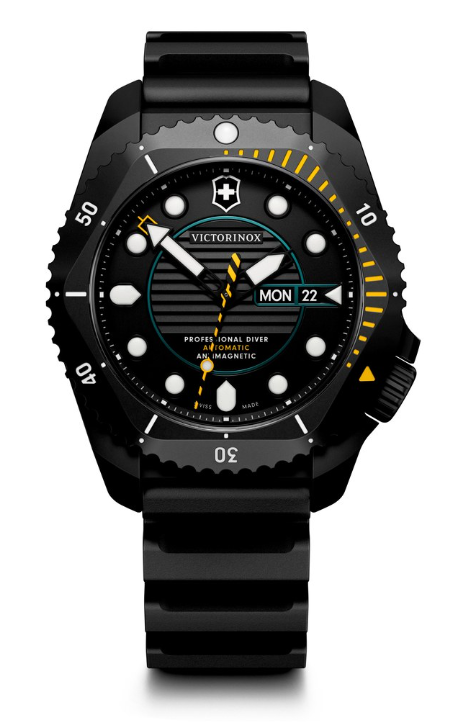 241994241995241996241997